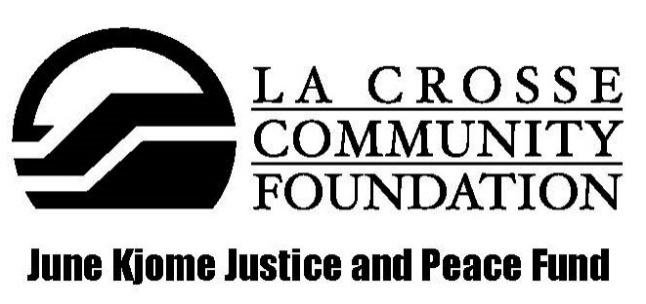 REQUEST FOR PROPOSALS – Released September 16, 2019GLOBAL AWARENESS FUND CLASSROOM GRANT PROPOSALSThe Global Awareness Fund at La Crosse Community Foundation was established to support opportunities for expanding awareness of our multicultural world by helping individuals to identify with people from outside the United States. Its main goal is to encourage a view of the world which goes beyond the familiar to foster global understanding and citizenship. The fund’s granting committee is actively looking for K-12 classroom projects or activities to support during the 2019-2020 school year that align with the fund’s purpose. Requests can be made to enhance existing projects/activities or to develop and introduce a new global awareness learning opportunity. Projects that can be shared and/or replicated would be ideal. Examples of project ideas to give a range of the possibilities includes, but is not limited to:A guest speaker or speaker series on a global issueField trip funding to attend a United Nations fairA cross-cultural celebration event Theatre production with a global themeFunds to purchase books on a topic related to global awarenessAny representative (teacher, principal, guidance counselor, LMC staff, cultural liaison, etc.) from a public-school district or private school system within La Crosse County is eligible to apply. APPLICATIONS ARE DUE OCTOBER 15th AND AWARDS WILL BE ANNOUNCED IN NOVEMBER. THE MAXIMUM AWARD FOR A 2019 CLASSROOM GRANT IS $500. A TOTAL OF $5,400 IS AVAILABLE FOR AWARDS. DIRECTIONS TO APPLYSimply complete the application attached below and email directly to: katie@laxcommfoundation.comAnswer the questions as succinctly as possible. Try not to exceed more than 4 total pages, including the application questions.  The application is intended to be as simple as possible. QUESTIONS?Contact Katie Berkedal, Program DirectorLa Crosse Community Foundationkatie@laxcommfoundation.com • (608) 782-3223 Ext. 23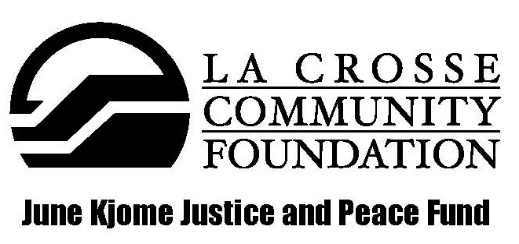 GLOBAL AWARENESS FUND2019 CLASSROOM GRANT APPLICATIONGeneral InformationSchool Name:  School Address:  	School District: Principal Name and Phone Number: Project Contact InformationPrimary contact for project (full name & title): 			Contact email address: 						Contact phone number: 				Project InformationProject Name:        										                                                                                                                                    Purpose of Request (One brief sentence describing your proposed project): 												Amount Requested (not to exceed $500): 	Total project cost: 		Other funding sources (if applicable): 																						Project start date: 			Project end date: 					(must be no later than end of 2019-2020 school year)Project Narrative Target Audience:Describe the audience that will benefit from the project – grade/s, total number of kids, etc.Project Description:Describe the project in detail, including goals and planned activities that will occur to achieve these goals. Global Awareness Criteria:How does this project/activity promote global awareness and multicultural understanding?Project Evaluation:How will success be defined and measured?Budget:List your project expenses. In the event your full request can’t be met, indicate priority items. Supporting Documents*Attach additional documents or information you’d like to include with your application. ConfirmationSignature (type full name): 					Title: 								Confirmation: By entering your signature information above and checking “I agree” below you certify that the statements contained in this application are true and correct to the best of your knowledge and belief. You also agree to spend any grant funds awarded as indicated in this application.  I Agree I Do Not Agree